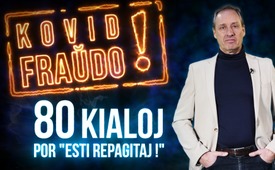 7-minuta rigardo (de Ivo Sasek fondinto de Kla-TV) Kovid-Fraŭdo: 80 kialoj por "esti repagitaj !"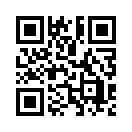 En la longa versio, Ivo Sasek resumas 80 eksplodemajn faktajn situaciojn pri la Kovid-fraŭdo kaj postulas tutmondan "malpermeson de kriz-profito"! Pli ol 120 elektitaj kaj kontrolitaj fontoj el la tuta mondo subtenas ĉiun argumenton pri "mono repago". Spektu la longan version kaj disdonu tra la tuta mondo ĉi tiun potencan paroladon al la nacioj – la tempo urĝas !En krima maniero la diversaj farmaciaj kompanioj rajtas, prokrasti ĝis 2024 la publikigon de siaj studoj pri efikeco, sekureco kaj tolerebleco ĉe homoj. 

Pfizer estis elmontrita kiel trompŝtelisto kaj intenca amasmurdisto. Per ĉio ĉi, Pfizer povis duobligi siajn enspezojn al $ 24.1 miliardoj nur en la tria kvaronjaro de 2021... 

tial ĉi tiu mondo bezonas "ĝeneralan malpermeson fari profiton en kriza tempo". Ĉi tio devas esti efektivigita per tutmonda decido. Granda laboro! 

Antaŭ la 17-a de majo 2021, ankoraŭ troviĝis sur diversaj pakaĵoj de maskoj, la sama avizo kiel sur la FFP2-maskoj : "Ne taŭgas por eroj de radioaktivaj substancoj, virusoj kaj enzimoj". Tamen tiaj maskoj estis truditaj al la tuta mondo. Sed, post la 17-a de majo 2021, eble por eviti "repagpetojn", ĉi tiu noto "ne protektas kontraŭ virusoj" estis intence forigita - kaj ne nur el masko-pakaĵoj, sed ankaŭ, en Svislando, ekzemple el la registroj de la Federacia Kunordiga Komisiono pri Laborsekureco CFST - do ĉio ĉi tute konscie, dum daŭras la devo porti maskon. Ĉu vi scias ? Ĉi tio estas nenio alia ol giganta skandalo - tutmonda trompŝtelo - senprecedenca sano-skandalo! 

Ne Kronvirus-pandemio, nek eĉ modera gripo, firme regas ĉi tiun mondon, sed nur „krono“, tio estas asocio de ŝtatoficistoj. 

Ĝi estas ja sekreta societo, kiun ni financas. Gates ja regule partoprenas. Kaj li delonge estas pelita de la neserioza ideo redukti la mondan loĝantaron per vakcinadoj. 

Aŭskultu lin: Bill Gates: "Ĉi tie ni vidas diagramon, reprezentanta la tutan loĝantaron de la mondo dum la lastaj jarcentoj. Kaj unuavide, tio estas iom timiga. 6,8 miliardoj da homoj vivas en la mondo hodiaŭ. Tio pliiĝos al ĉirkaŭ 9 miliardoj. Se ni vere faros bonan laboron per la novaj vakcinoj, ni eble povos redukti tiun nombron je 10 aŭ 15 %."

"La viruso ne estas pli danĝera ol gripo, kun mortoprocento de 0,14 ĝis 0,15 %.

Sed, laŭ prudenta takso, estas almenaŭ 500 000 mortoj post la komenco de vakcinado.“ Laŭ Profesoro Bergholz la kresko de la nombro da mortoj pro vakcinado estas „tragedia“ kompare kun la antaŭaj 20 jaroj. De proksimume 20 mortoj jare, la nombro pliiĝis al 1 230 en 7 monatoj. 

Simile, profesoro Kuhbandner raportas, ke la pliiĝo de mortoj koincidas je 98% kun la pliiĝo de vakcinadoj ! Li ankaŭ atestis, ke estis pli da mortoj en 2019, t.e. antaŭ la tiel nomata "pandemio", ol en 2020, ĝuste en la mezo de la „pandemio“. Malpli da mortintoj dum la pesto ol antaŭ la pesto. 

Koncerne la mortojn raportitajn post la komenco de la Kovid-vakcinado kompare kun la mortoj okazintaj antaŭ la komenco de la vakcinado, la Instituto Paul Ehrlich (PEI) eĉ devis rekoni nekredeblan kreskon de ĉirkaŭ 24 000 % por la jaro 2021. Tamen, al ĉi tiu kresko ankoraŭ mankis ciferoj por iuj neraportitaj kazoj Germana studo kaj usona studo pri neraportitaj kaznombroj trovis, ke kiam okazas vakcina damaĝo, nur 1% ĝis maksimume 5% de la viktimoj manifestiĝas. Tial, ĉi tiuj astronomiaj ciferoj de damaĝo kaj morto ekde la komenco de la Kovid-vakcinado verŝajne pliiĝos je ĉirkaŭ 95-99%.

Nur en 2021, 108 profesiaj futbalistoj tutmonde kolapsis, mortintaj baldaŭ post vakciniĝo kontraŭ Kovid, meze de la tereno. Tiuj, kiuj postvivis koratakon, devis fini siajn karierojn. 

Postulu, surbaze de ĉiuj tiuj faktoj kaj tiuj "putraj produktoj" menciitaj, ke vi estu "repagitaj"! Efektive, redono de la "krizprofitoj" faritaj de la 100 plej grandaj  "kovid-profitantoj" jam sufiĉus por kovri la plej grandan parton de la flankaj damaĝoj tutmonde.

La enspezoj de BioNTech, por nomi nur unu farmacian giganton inter sennombraj aliaj, pliiĝis 277-oble en 2021 kompare kun 2019. Pasintjare, ili enpoŝigis enspezon de 30 miliardoj nur per Kovid-injektoj. Por ĉiuj aliaj "grandaj profitantoj de la krizo", la profitoj de la krizo atingas egale astronomiajn nivelojn – kaj estas centoj, se ne miloj da aliaj diversaj profitantoj, kies profitoj estas en miliardoj, eĉ en miloj da miliardoj.

Sed ĉar temas pri senskrupulaj profitantoj, kiuj perfekte scias kiel krei artefaritajn krizojn kaj fari el ili grandegajn profitojn, tial tiu mondo bezonas ĝeneralan "malpermeson de profito en krizaj tempoj". Profito-malpermeso en krizaj tempoj tutmonde senarmigas ne nur la profitantojn de la Kovid-krizo, sed ankaŭ ĉiujn profitantojn de militoj, profitantojn de mediaj katastrofoj, profitantojn de financaj krizoj, profitantojn de klimataj krizoj ktp. Ĉar ni, la unuiĝinta popolo, ankoraŭ estas la decidonta juĝo de la mondo - se ni ekstaras kiel unu homo, se ni leviĝas per unu voĉo kaj postulas nerevokeble la ĵus proklamitan malpermeson de profito en krizaj tempoj, tiam mi kredas, ke la ĉielo estos potenca favore al ni.de is.Fontoj:Quellen/Links: Masken nützen nichts https://wwwnc.cdc.gov/eid/article/26/5/19-0994_article
https://wwwnc.cdc.gov/eid/article/26/5/pdfs/19-0994.pdf
https://blog.nomorefakenews.com/2020/07/20/face-masks-dont-work-study-published-by-your-very-own-cdc/
Siehe auch: www.kla.tv/17044
FFP2-Masken schützen nicht gegen Viren und sind nicht ungefährlich https://www.suva.ch/de-CH/material/Factsheets/atemschutz#sch-from-search#mark=FFP2+Masken
https://www.sozialministerium.at/Informationen-zum-Coronavirus/Coronavirus---Haeufig-gestellte-Fragen/FAQ-Schutzmassnahmen.
http://hamburger-umweltinst.org/
https://www.heise.de/tp/features/Maskenpflicht-Gift-im-Gesicht-5055786.html
Siehe auch: www.kla.tv/20631
| www.kla.tv/17962
Verwirrende WHO-Empfehlungen bzgl. Maske https://kurier.at/chronik/welt/who-raet-davon-ab-mundschutz-zu-tragen/400797812
https://tagesspiegel.de/wissen/mundschutz-gegen-das-coronavirus-who-raet-zu-masken-aus-mindestens-drei-lagen-unterschiedlichen-materials/25892826.html
WHO-Whistleblowerin Astrid Stuckelberger https://rumble.com/vivkrl-astrid-stuckelberger-who-whistleblower-vaccines-as-a-bioweapon-to-depopulat.html
https://rumble.com/vqhf23-dr.-astrid-stuckelberger-ehemalige-who-mitarbeiterin.html
www.astridstuckelberger.com
https://int.artloft.co/de/wer-ist-dr-astrid-stuckelberger/
Siehe auch: www.kla.tv/21620
Entwicklungsstörungen bei Kindern https://t.me/EvaHermanOffiziell/81758
Psychische Auswirkungen https://www.youtube.com/watch?v=IiwtXCtEihc&t=7106s
Siehe auch: www.kla.tv/21592
Infektionsschutzmaßnahmen RKI (Stand: 14.1.2021) https://www.rki.de/SharedDocs/FAQ/NCOV2019/FAQ_Liste_Infektionsschutz.html#FAQId15026158
Zitat Seehofer: Druck der Pharma-Lobby http://www.aerzte-und-mobilfunk.eu/der-druck-der-pharma-lobby-war-zu-gross/
Interview mit Horst Seehofer am 20. Mai 2010 in der ARD https://www.youtube.com/watch?v=UBZSHSoTndM
Maskengeschäfte von Politikern https://www.businessinsider.de/politik/deutschland/interne-liste-diese-40-abgeordnete-waren-an-maskendeals-beteiligt-ganz-vorne-ist-jens-spahn-a/
Hinweise und Vorgaben zum Tragen der FFP2-Maske https://www.suva.ch/de-CH/material/Factsheets/atemschutz#sch-from-search#mark=FFP2+Masken
https://www.sozialministerium.at/Informationen-zum-Coronavirus/Coronavirus---Haeufig-gestellte-Fragen/FAQ-Schutzmassnahmen.html
Siehe auch: www.kla.tv/17962
Sterbezahlen https://www.youtube.com/watch?v=nEPiOEkkWzg&t=0s
https://www.toponline.ch/news/coronavirus/detail/news/trotz-corona-pandemie-bleibt-sterberate-in-der-schweiz-durchschnittlich-00140016/
https://investrends.ch/aktuell/news/covid-19-rekordtiefe-todesfallzahlen-in-der-schweiz/
Siehe auch: www.kla.tv/19889
| www.kla.tv/21162
Abstimmungen über „epidemische Lage von nationaler Tragweite“ https://www.bundestag.de/parlament/plenum/abstimmung/abstimmung?id=754
https://dserver.bundestag.de/btd/19/320/1932091.pdf
Rede von Dr. Jovana Stojković am 12. November 2020 in Belgrad https://www.youtube.com/watch?v=HANtyO7kzbc&feature=youtu.be
Schweizer Notrecht-Referendum Siehe: www.kla.tv/17569
Corona-Papier des deutschen Innenministeriums https://www.achgut.com/artikel/dossier_das_corona_papier_komplett_zum_download
Siehe auch: www.kla.tv/16684
WEF & Bill Gates https://www.weforum.org/videos/davos-2021-carbon-markets-a-conversation-with-bill-gates-mark-carney-annette-nazareth-and-bill-winters-english
https://www.derbund.ch/schweiz/wef/bill-gates-750millionengruss-aus-davos/story/24812384
Bill Gates, Zitate www.kla.tv/17389#t=357
www.kla.tv/17389#t=452
Quellen zu Bill Gates https://www.20min.ch/story/bill-gates-milliarden-spende-in-der-schweiz-859292927280
https://netzfrauen.org/2020/05/03/gates-2/
https://www.cnbc.com/2019/01/17/bill-gates-says-this-is-the-best-investment-he-has-ever-made.html
https://www.giga.de/artikel/bill-gates-vermoegen--rrgc896w4r
https://www.cbsnews.com/video/extended-interview-bill-gates-on-coronavirus-pandemic/
https://www.youtube.com/watch?v=083VjebhzgI
https://www.youtube.com/watch?v=k1a2EuQWVR0
Siehe auch: www.kla.tv/17380#t=989
| www.kla.tv/5872
| www.kla.tv/17380
| www.kla.tv/16378
Profiteure der Pandemie https://inequality.org/wp-content/uploads/2020/04/Billionaire-Bonanza-2020-April-21.pdf
https://taz.de/Oxfam-Bericht-vor-Weltwirtschaftsforum/!5826366/
https://www.rnd.de/wirtschaft/diese-7-branchen-haben-besonders-von-corona-profitiert-UJRO53GQOVEWFL5JVO6FML6O64.html
Rechtsanwalt Dr. Reiner Fuellmich https://odysee.com/@Corona-Ausschuss:3/Reiner-Fuellmich-Introduction-Deutsch_BestCut:c
Siehe auch: www.kla.tv/20499
| www.kla.tv/17713
Wichtige Fachstimmen zur Covid-Impfung Siehe auch: www.kla.tv/21162
| www.kla.tv/17852#t=599
| www.kla.tv/20238
| www.kla.tv/20946
Sammelklage https://www.juraforum.de/lexikon/sammelklage
https://www.corona-schadensersatzklage.de
https://www.siegwart-law.com/Sgal-de/artikel/sammelklage-usa-rechtsanwalt-deutsch.html
https://corona-transition.org/eilmeldung-star-anwalt-reiner-fullmich-wird-prof-c-drosten-und-rki-prasidenten
https://deutsche-wirtschafts-nachrichten.de/511322/Reiner-Fuellmich-Streitwert-von-Corona-Sammelklagen-koennte-in-die-Billionen-gehen
Tod im Zusammenhang mit Covid-Impfungen https://odysee.com/@gerhard:e/Pressekonferenz-Tod-durch-Impfung-Undeklarierte-Bestandteile-der-COVID-19-Impfstoffe:f
www.wochenblick.at/die-grosse-autopsie-politikerin-fordert-sofortige-pruefung-der-corona-impfstoffe/
www.kla.tv/20162
Übersterblichkeit im Zusammenhang mit Covid-Impfungen https://odysee.com/@NUMBERS:9/NUMBERS-10_final:3
Siehe auch: www.kla.tv/20378
| www.kla.tv/21538
Angela Merkel und §28b IfSG https://www.t-online.de/nachrichten/deutschland/id_89833682/ab-inzidenz-100-diese-regeln-umfasst-die-corona-notbremse.html
https://www.journalistenwatch.com/2021/04/16/vorsicht-diktatur-regierung/
Siehe auch: www.kla.tv/18602
Prof. Bergholz: Wie Inzidenzzahlen entstehen https://www.youtube.com/watch?v=O1HO8lvww6A
Anstieg von Krankheiten nach Covid-Impfung https://www.eva-herman.net/offiziell/?hashtag=StabildurchdenWandel
Herzmuskelentzündungen im Zusammenhang mit Covid-Impfung https://tkp.at/2021/12/04/studie-signifikant-erhoehtes-risiko-von-herzmuskelentzuendung-nach-pfizer-impfungen/
https://tkp.at/2021/10/13/studie-zeigt-19-mal-hoehere-wahrscheinlichkeit-von-herzmuskelentzuendung-nach-impfung-als-normale-rate
Fehlgeburten im Zusammenhang mit Covid-Impfung https://report24.news/experimentelle-covid-vakzine-toeten-tausende-babies-im-mutterleib/?feed_id=8282Die
https://uncutnews.ch/new-england-journal-of-medicine-macht-einen-rueckzieher-gibt-jetzt-zu-dass-covid-impfungen-fuer-schwangere-frauen-moeglicherweise-nicht-sicher-ist/
https://politikstube.com/grossbritannien-zahl-der-frauen-die-nach-der-impfung-fehlgeburten-hatten-steigt-um-2-000-prozent/
https://dailyexpose.uk/2021/05/31/stop-this-madness-920-women-have-reported-the-loss-of-their-unborn-baby-after-having-the-covid-vaccine/
Zahlen des PEI https://www.pei.de/SharedDocs/Downloads/DE/newsroom/dossiers/sicherheitsberichte/sicherheitsbericht-27-12-20-bis-30-09-21.pdf?__blob=publicationFile&v=10
Harvard-Pilgrim-Studie https://digital.ahrq.gov/sites/default/files/docs/publication/r18hs017045-lazarus-final-report-2011.pdf
Der schockierende Dunkelziffer-Faktor https://nebenwirkungen.bund.de/SharedDocs/Downloads/wiss-publikationen-volltext/bundesgesundheitsblatt/2002/2002-auswertung-impfkomplikationen-infektionsschutzgesetz.pdf?__blob=publicationFile&v=2
https://www.schildverlag.de/2021/12/05/das-verschwiegene-leid-die-dunkelziffer-der-impfschaeden-ist-vermutlich-enorm/
Pfizer fälschte Zulassungsstudie https://www.bmj.com/content/375/bmj.n2635
https://www.wochenblick.at/bombe-daten-in-pfizer-zulassungsstudie-wurden-gefaelscht-sogar-mainstream-berichtet/
https://www.wochenblick.at/bhakdi-zu-pfizer-schummel-studie-eigentlich-muesste-impf-zulassung-ungueltig-sein/
Ungeimpfte sind nicht infektiöser als Geimpfte https://pathologie-konferenz.de/
Pfizer verdoppelt dank Impfgeschäft seinen Umsatz https://www.faz.net/aktuell/wirtschaft/pharmakonzern-pfizer-hebt-dank-corona-impfung-jahresziele-an-17614461.html
Der Impfchargenskandal https://www.bitchute.com/video/JqINeUu312v3/
https://odysee.com/@Corona-Ausschuss:3/Mike-Sitzung-86-de:6
https://howbad.info/pfizerforeigndeaths.html
Siehe auch: www.kla.tv/21438
| www.kla.tv/21311
Überdurchschnittlich viele Sportler kollabieren oder sterben nach Impfung https://bit.ly/3L3BM3C
https://bit.ly/3HmUctS
https://bit.ly/32Ts4zz
https://bit.ly/3GlOozG
Verbandelungen Medien - Regierung https://www.vsom.ch/news/
https://fragdenstaat.de/anfrage/bundesweite-kommunikation-bzgl-corona/
Interviews mit Dr. Udo Ulfkotte Siehe: www.kla.tv/4610
| www.kla.tv/7493
Impfung erhöht Sterberisiko von Kindern https://dailyexpose.uk/2022/02/07/covid-vaccinated-children-5100-percent-more-likely-to-die
Film „Das Zeugnis-Projekt“ https://www.vaxtestimonies.org/de/
https://www.brighteon.com/9fa30fcf-5542-47dd-804d-ae2ae25c7c63
AUF1: Was in Spitälern, Heimen und Ordinationen wirklich passiert https://auf1.tv/aufrecht-auf1/zeugen-der-wahrheit-was-in-spitaelern-heimen-und-ordinationen-wirklich-passiert/
Einschätzung von Tom Lausen zur „Überlastung des Gesundheitssystems“ https://www.bundestag.de/resource/blob/850806/7bd14581e33890e68fe7d57ee67d4cbf/19_14-2_13-2-_ESV-Tom-Lausen-_Langfriste-Konsequenzen-data.pdf
Mehr Neuinfektionen bei Geimpften als bei Ungeimpften https://www.transparenztest.de/post/neue-daten-aus-uk-mehr-neuinfektionen-bei-geimpften-vs-ungeimpften-im-alter-30-bis-80plus
Alles Verschwörungstheoretiker? – Demo gegen Corona-Maßnahmen Siehe: www.kla.tv/20569#t=1986
Quelle Bild-Zeitung https://www.bild.de/bild-plus/ratgeber/2021/ratgeber/immunologe-immunitaet-gegen-corona-haelt-wahrscheinlich-jahrzehntelang-77295636,view=conversionToLogin.bild.html
https://www.bild.de/ratgeber/gesundheit/gesundheit/hammer-studie-aus-den-usa-forscher-sicher-jahrelanger-schutz-nach-diesen-beiden-76908882.bild.html
https://www.bild.de/bild-plus/politik/2021/politik/corona-hammer-von-scholz-impfstatus-laeuft-nach-6-monaten-ab-78400692,view=conversionToLogin.bild.html
https://www.bild.de/ratgeber/2021/ratgeber/corona-variante-omikron-biontech-chef-raet-zu-booster-impfung-nach-drei-monaten-78500448.bild.html
Quelle zu Foto/Video des Zitats: NASA Astronaut Don Pettit https://www.youtube.com/watch?v=MpZyHvr6Y2M
Widersinnigkeiten bzgl. Genesen-Status https://www.zeit.de/politik/deutschland/2022-01/genesenenstatus-bundestag-corona-regeln-sonderregel?utm_referrer=https%3A%2F%2Fwww.google.de%2F
https://www.zeit.de/politik/deutschland/2022-02/corona-regeln-genesenenstatus-bundestag
https://www.wiesbadener-kurier.de/panorama/aus-aller-welt/genesenenstatus-verkurzung-sorgt-fur-kritik_25180266
Parlamentarier von Zertifikatspflicht ausgenommen https://www.thunertagblatt.ch/das-berner-rathaus-als-insel-im-corona-regulierungsdschungel-419397372678
Das Pandemie-Szenario der Rockefeller-Foundation und vom Deutschen Bundestag Scenarios for the Future of Technology and International Development": http://www.nommeraadio.ee/meedia/pdf/RRS/Rockefeller%20Foundation.pdf
Bundestagspapier "Bevölkerungsschutz" von 2012: https://dipbt.bundestag.de/dip21/btd/17/120/1712051.pdf
„Der Plan für heute stand 2012 schon fest.“ (Lehrer MaPhy): https://youtu.be/A0ljoJTXmls
„Das Pandemie-Drehbuch“: https://www.rubikon.news/artikel/das-pandemie-drehbuch
„Corona – Geheimplan der Regierung entdeckt?“: https://www.heikoschrang.de/de/neuigkeiten/2020/02/28/corona-geheimplan-der-regierung-entdeckt/
„Boxenstopp zur Risikoanalyse „Pandemie“ der Bundesregierung 2012: UliGellermann“: https://kenfm.de/boxenstopp-zur-risikoanalyse-pandemie-der-bundesregierung-2012-uli-gellermann/
„Pandemie: Eine schnöde Drucksache“: https://www.aerzteblatt.de/archiv/213477/Pandemie-Eine-schnoede-Drucksache
„Pandemie als Geschäftsidee“ von Dr. Wolfgang Wodarg, PDF ab Seite 12: https://www.wissenschaftsladen-dortmund.de/wp-content/uploads/2020/04/2020-03-25-Wodarg-Die-Schweinegrippe.pdf
Siehe auch: Die Weltherrschaft-Seuche: www.kla.tv/16985
Voraussage 2. Welle von Bill Gates: https://www.youtube.com/watch?v=fWQ2DsHWrQE&t=1s
Placebo-Impfungen und Impfchargen für Privilegierte https://thehotstar.net/separatebatches.html
https://snanews.de/20210329/selbstverstaendlich-geimpft-gregor-gysi-geraet-wegen-foto-bei-astrazeneca-impfung-in-erklaerungsnot-1486561.html
https://snanews.de/20210628/gesundheitsministerium-wirbt-irrtuemlich-mit-geimpftem-guenther-jauch-2649052.html
https://www.corodok.de/jauch-fake-pflaster/
https://katholisches.info/2021/08/23/alessandro-meluzzi-fake-impfung-fuer-die-eliten/
Siehe auch: www.kla.tv/20431
| www.kla.tv/18751
| www.kla.tv/21387
PCR-Test für Diagnosen nicht geeignet odysee.com/@Corona-Ausschuss:3/Reiner-Fuellmich-Introduction-Deutsch_BestCut:c corona-ausschuss.de   Ungereimtheiten bei Covid-Impfungen( Zulassung) https://uncutnews.ch/wir-stehen-an-den-pforten-der-hoelle-ex-vizepraesident-von-pfizer-packt-aus-planet-lockdown-de/
https://www.ema.europa.eu/en/documents/product-information/vaxzevria-previously-covid-19-vaccine-astrazeneca-epar-product-information_de.pdf
www.ema.europa.eu/documents/product-information/comirnaty-epar-product-information_de.pdf
www.ema.europa.eu/documents/product-information/spikevax-previously-covid-19-vaccine-moderna-epar-product-information_de.pdf
www.ema.europa.eu/documents/product-information/covid-19-vaccine-janssen-epar-product-information_de.pdf
www.ema.europa.eu/en/medicines/human/EPAR/vaxzevria-previously-covid-19-vaccine-astrazeneca
www.ema.europa.eu/en/medicines/human/EPAR/comirnaty
Siehe auch: www.kla.tv/20736
| www.kla.tv/19373
Nebenwirkungen und fehlende Studien über die Covid-Impfung https://childrenshealthdefense.org/defender/what-we-know-may-never-know-about-covid-vaccines/
https://alschner-klartext.de/2021/07/23/lassen-sie-sich-impfen-es-ist-ihre-entscheidung/
Siehe auch: www.kla.tv/20617
| www.kla.tv/20098
Fälschungen in Zulassungsstudie von Pfizer www.wochenblick.at/bombe-daten-in-pfizer-zulassungsstudie-wurden-gefaelscht-sogarmainstream-berichtet/
Britische Daten zu Impfstatus bei Covid-Toten https://reitschuster.de/post/wirksamkeit-der-impfung-unglaubliche-zahlen-aus-england/
RKI-Daten zu Impfstatus bei Omikron-Fällen https://reitschuster.de/post/95-prozent-der-omikron-faelle-laut-rki-vollstaendig-geimpft/
Sachverständiger zu Hospitalisierung in Deutschland https://www.bundestag.de/resource/blob/850806/7bd14581e33890e68fe7d57ee67d4cbf/19_14-2_13-2-_ESV-Tom-Lausen-_Langfriste-Konsequenzen-data.pdf
Israelische Daten zu Impfstatus bei Covid-Infektionen https://de.rt.com/der-nahe-osten/131072-fast-80-prozent-geimpft-israelisches-krankenhaus/
Johns-Hopkins-Studie https://www.compact-online.de/neue-studie-lockdown-verhinderte-keine-corona-toten/%20
https://tkp.at/2022/02/02/martin-sprenger-zur-neuen-johns-hopkins-lockdown-studie-es-wird-zeit-rechenschaft-abzulegen/
Kanadische Daten zu Impfstatus bei Covid-Infektionen https://dailyexpose.uk/2022/02/06/canadas-pandemic-of-the-fully-vaccinated/
https://dailyexpose.uk/2022/02/06/canada-gov-data-suggests-fully-vaccinated-developing-ade/
„V-Aids“ - Prof. Dr. Stephan Becker https://auf1.tv/aufrecht-auf1/zeugen-der-wahrheit-was-in-spitaelern-heimen-und-ordinationen-wirklich-passiert/
„Covid-Profiteure“ https://www.rubikon.news/artikel/verbrechen-und-strafe
https://kurier.at/wirtschaft/covid-tests-kosten-dem-staat-heuer-bis-zu-18-milliarden-euro/401795998
https://ec.europa.eu/info/live-work-travel-eu/coronavirus-response/safe-covid-19-vaccines-europeans_de
Gewinner der Pandemie https://corona-transition.org/elon-musk-erhohte-sein-vermogen-in-den-vergangenen-zwolf-monaten-um-137-5#
https://inequality.org/great-divide/10-biggest-pandemic-profiteers/
https://www.forbes.at/artikel/die-reichsten-menschen-der-welt-2021.htmlAnkaŭ tio povus interesi vin:#IvoSasek-eo - Ivo Sasek - www.kla.tv/IvoSasek-eo

#Kronaviruso - www.kla.tv/Kronaviruso

#BrulaTemo - Brula temo - www.kla.tv/BrulaTemo

#NecenzuritaEdukado - Necenzurita edukado - www.kla.tv/NecenzuritaEdukado

#KrizProfito - Kriz profito - www.kla.tv/KrizProfitoKla.TV – Novaĵoj alternativaj ... liberaj – sendependaj – necenzuritaj ...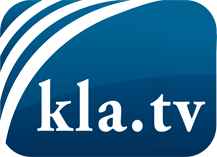 Tio kion la amaskomunikiloj devus ne kaŝi ...Tio pri kio oni aŭdas malmulte, de la popolo por la popolo...Regulaj informoj ĉe www.kla.tv/eoIndas resti ĉe ni!Senpaga abono al nia retpoŝta informilo ĉi tie: www.kla.tv/abo-enSekureca Avizo:Kontraŭaj voĉoj bedaŭrinde estas pli kaj pli cenzuritaj kaj subpremitaj. Tiom longe kiom ni ne orientiĝas laŭ la interesoj kaj ideologioj de la gazetara sistemo, ni ĉiam sciu, ke troviĝos pretekstoj por bloki aŭ forigi Kla.TV.Do enretiĝu ekstere de interreto hodiaŭ! Klaku ĉi tie: www.kla.tv/vernetzung&lang=eoLicenco:    Licence Creative Commons kun atribuo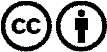 Oni rajtas distribui kaj uzi nian materialon kun atribuo! Tamen la materialo ne povas esti uzata ekster kunteksto. Sed por institucioj financitaj per la aŭdvida imposto, ĉi tio estas permesita nur kun nia interkonsento. Malobservoj povas kaŭzi procesigon.